GRADE ONE SPORTS DAY        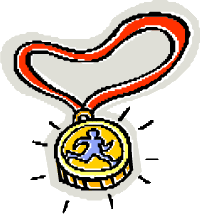 Dear Parents,Our annual Grade One sports day will take place on Tuesday 27th January. We want it to be an exciting and educational day in which the children will learn the importance of leadership and how to work effectively as a team to succeed. Each class has chosen a color and animal theme and we ask that you provide a T shirt in the class color for your child. Parents are welcome to attend to cheer on the teams and watch the award ceremony afterwards.In the interests of health and safety all children MUST wear trainers or sports shoes (no studs please) and bring a named water bottle. Children should come to school in PE trousers and their class color T shirt.Kind regards,Grade One TeachersClass teacherColorTeam NameMartinaOrangeThrilling Tigers BrendayellowChasing Cheetahs Alexis Light blueSuper SharksCaronGreenThe Crazy CrocsAdripurpleThe Purple Panthers HopeRed Rocking RobinsJosephineBlackThe Groovy Gorilla’sShanninWhiteThe Polar BearsDeniseBrownThe Brown BearsMauraDark blue/navyThe Fighter Fish 